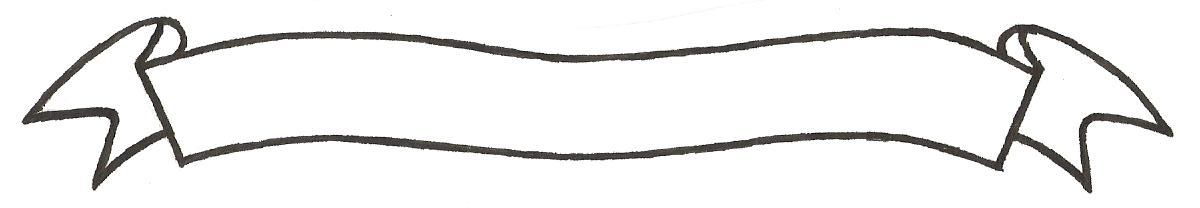 MERU UNIVERSITY OF SCIENCE AND TECHNOLOGYP.O. Box 972-60200 – Meru-Kenya. Tel: 020-2069349, 061-2309217. 064-30320 Cell phone: +254 712524293, +254 789151411 Fax: 064-30321Website: www.mucst.ac.ke  Email: info@mucst.ac.ke    University Examinations 2014/2015SECOND YEAR, SECOND SEMESTER EXAMINATION FOR DIPLOMA IN ELECTRICAL ENGINEERINGEEE 0233: DIGITAL ELECTRONICS IIDATE: DECEMBER 2014                                                                                            TIME: 1 HOURSINSTRUCTIONS: Answer questions one and any other two questions QUESTION ONE (30 MARKS)Define the following terms							(6 marks)RegisterCounterFlip flopExplain clearly the difference between the following			(4 marks)Combinational and sequential circuitsRacing and toggling Simplify the following expression and show the minimum gate implementation.Y=							(4 marks)The figure above show a TTL circuit.  Describe its operation and hence draw the truth table of the circuit								(5 marks)Find the Boolean expression for the output of y in the logic circuit shown above	(3 marks)State the following laws of Boolean algebra					(3 marks)CommutativeAssociativeDistributiveSimplify the following Boolean expression using the Karmaugh mapping techniquex=							(5 marks)QUESTION TWO (15 MARKS)State the De Morgan’s theorem						(2 marks)Simplify the following expression using De Morgans theorem									(3 marks)(i) Discuss NOR gate as a universal gate(ii)Draw the truth and electronic equivalent switching circuit of the NOR gate	(10 marks)QUESTION THREE (15 MARKS)Draw the logic circuit that implements the following logic expressionx=AB(C								(3 marks)Draw and explain the working of a master slave J-k flip flop using NINE NAND gates.  Explain how the race around is eliminated in the master slave J-k flip flop   (12 marks)QUESTION FOUR (15 MARKS)Discuss the two types of registers						(8 marks)Draw and explain the working of a 4-bit binary ripple counter		(7 marks)